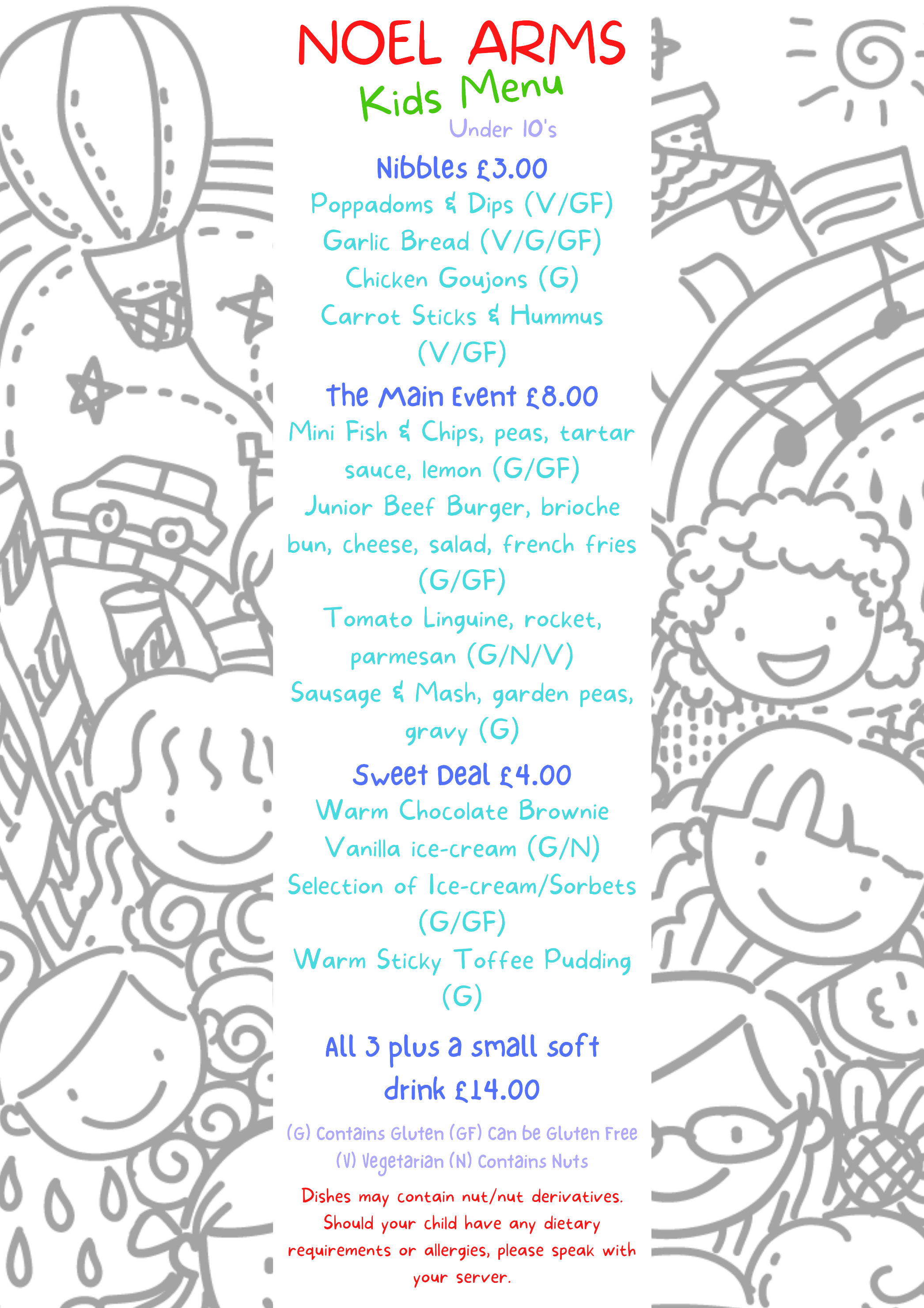 NibblesPoppadom’s & Dips [M]Minted yoghurt/Mango chutneyGarlic Bread (G)Breaded Mozzarella Stick (G, So, M)Ketchup mayoCarrot Sticks & Hummus (S)£3 eachThe Main EventMini Fish & Chips, peas, tartar sauce, lemon (G, M.E)Tomato Linguine, rocket, parmesan (G, M)Sausage & Mash, garden peas, gravy (G, SD, M)Junior Cheeseburger [G, M, E]Salad, French fries £8 eachSweet DealWarm Chocolate Brownie (G, E, So)Vanilla ice-cream Selection of Ice-cream/Sorbets (G, E, M)Warm Sticky Toffee Pudding (G, E, M)Vanilla ice cream£4 eachChoose three courses plusa soft drink for £15.5(G) Contains Gluten (GF) Can be Gluten Free(V) Vegetarian (N) Contains NutsDishes may contain nut/nut derivatives.Should your child have any dietary requirements or allergies,please speak with your server.All meals made in a kitchen that handles all 14 Allergens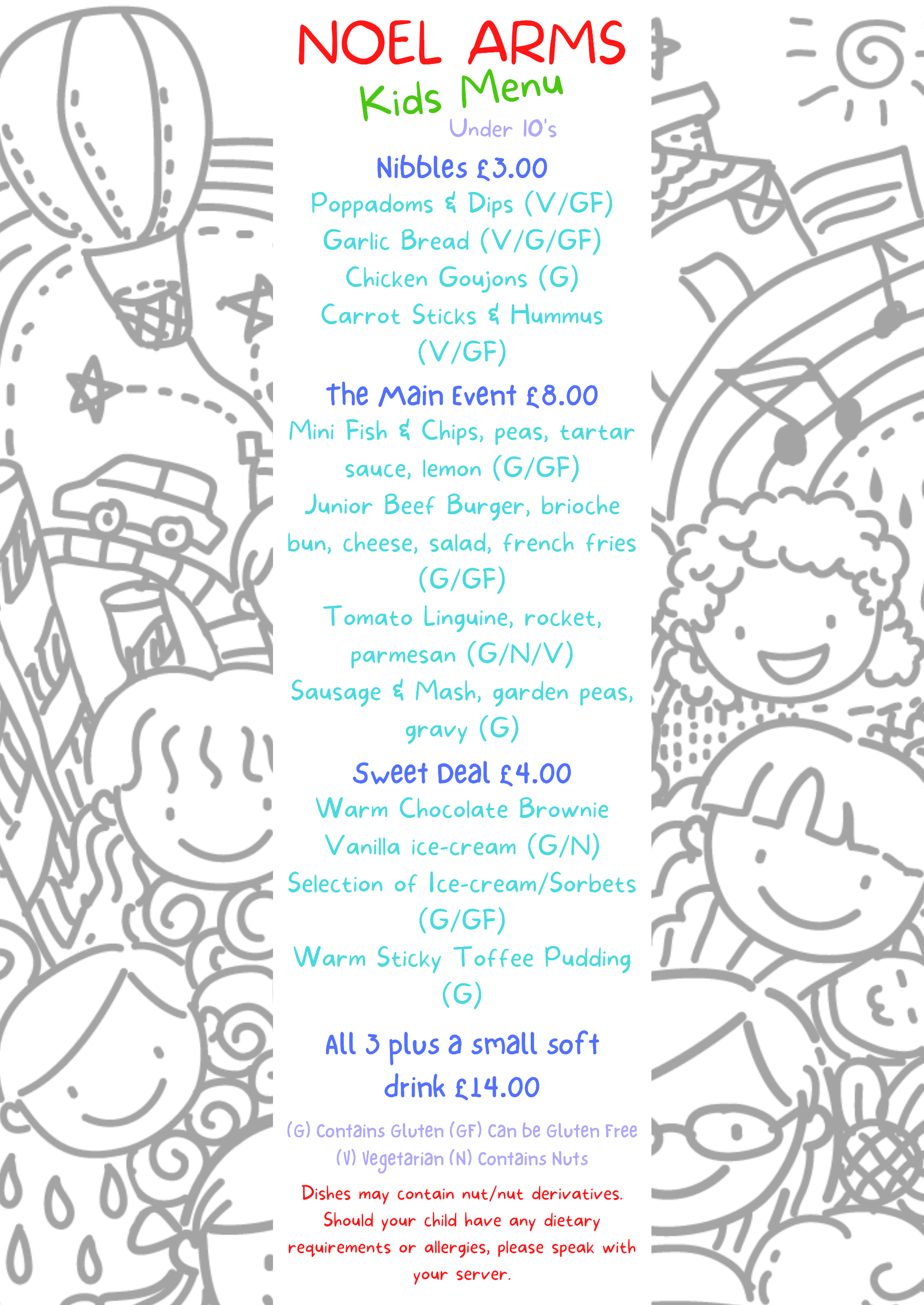 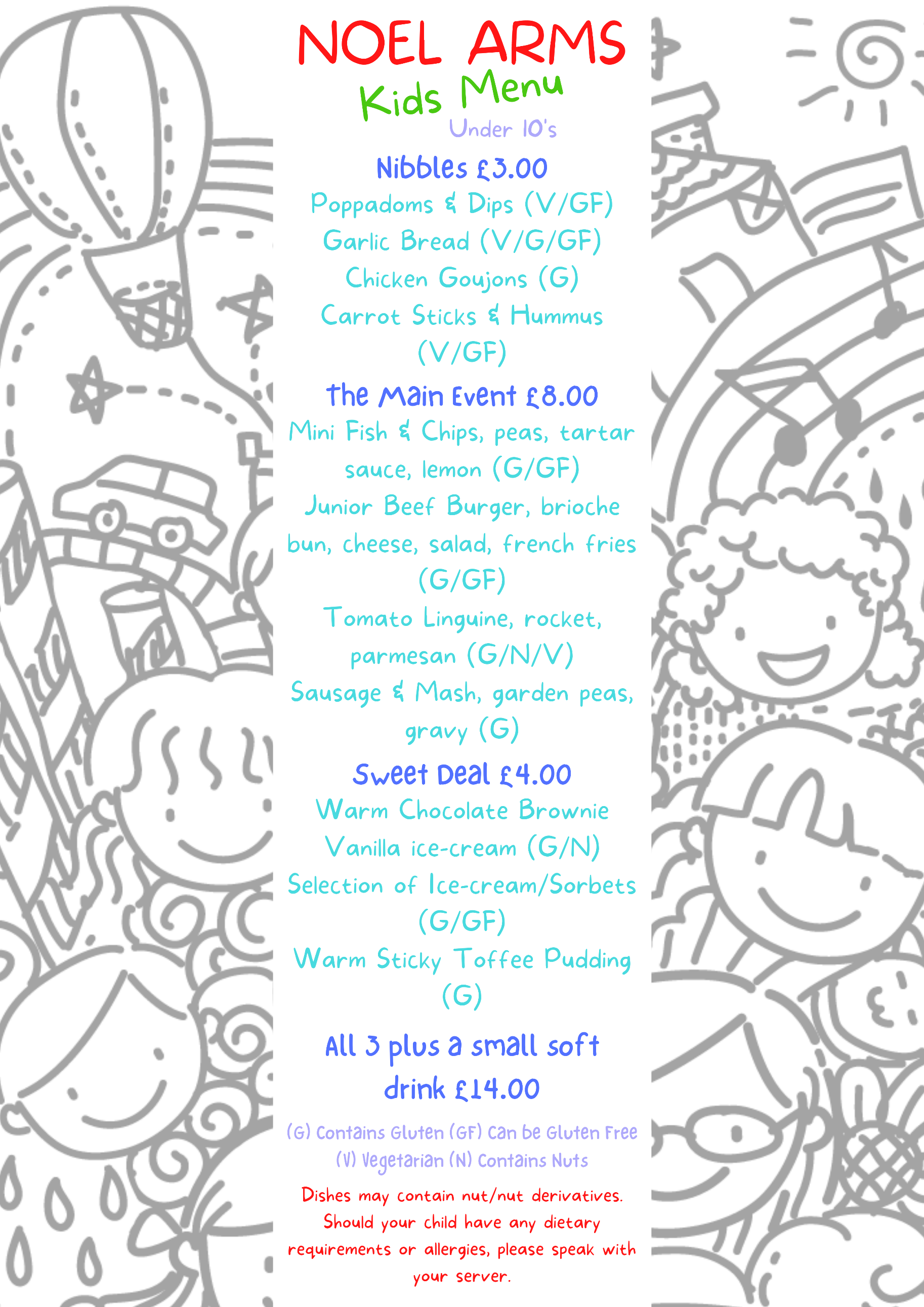 Can you find all the dessertsin the word search below?CAKE • CHOCOLATE • DONUT • FRUITICE CREAM • LOLLY • SWEETS • YOGHURTDraw your favourite meal below!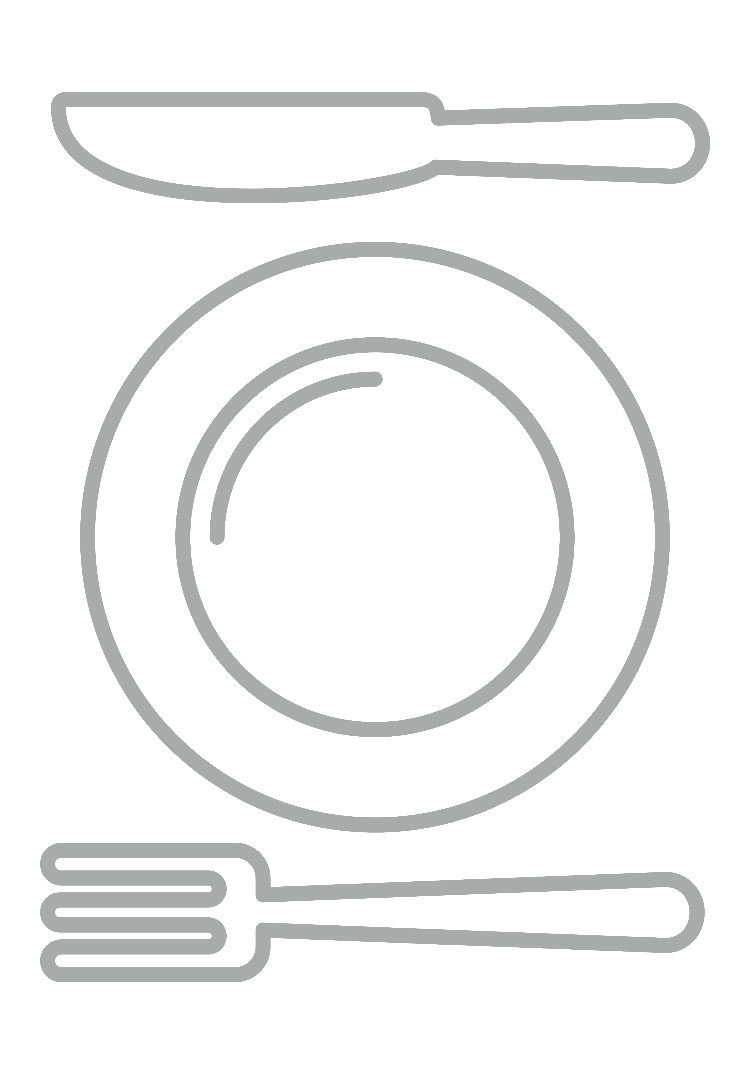 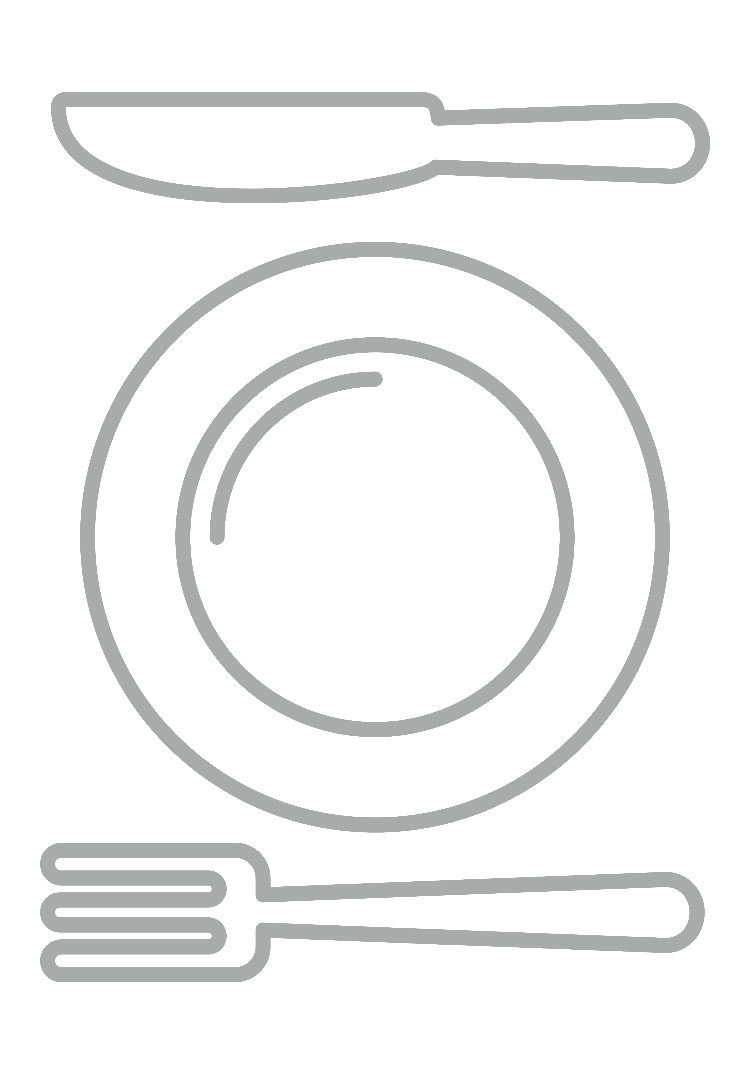 ICECREAMXNCALHAFDTPVEKEOULOLLYGEOCRONAXOJLZOTLUNPGDSFLHPTAEHAXRACALCOUEOUTBSRVRRIRIENKYMWTTBTBSWEETS